To,Honourable Mrs. Anuradha Basu RoyRespected ma'am,                                I Krisanu Mondal, a residence of West Bengal. I lives in a village of Dakshin Chandanpiri, P.O - Chandanpiri, P.S - Namkhana, Pin - 743357 of district south 24 parganas. I here by owe my heart felt gratitude and my honest genuine respect to you and would like to say that, I am pursuing B.Sc agriculture (4th year) in M.S.Swaminathan School of Agriculture, Centurion University of technology and Management. My 6th semester exam is over, now I am in 7th semester. I am unable to express how much benefited have I got from this considerable help. I generally born up in a family with much economic requirements. As I used to receive a considerable amount through a organisation name TSS Mukti. Where respected Mrs. Anuradha Basu Roy a providing such charitable activities through collaboration of such organisation. My respect news no bound for your help.                     I would like forward to bring success in my life and I would never forget this contribution forever. Thank you for your continued support and investment in my future.Date: 26/07/2023          Your's faithfully                                          Krisanu MondalWed, Jul 26, 9:44 PM (18 hours ago)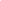 